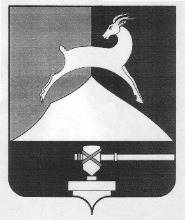 Администрация Усть-Катавского городского округаЧелябинской областиПОСТАНОВЛЕНИЕОт 26.04.2021 г.							                    № 636О внесении изменений в постановления администрации Усть-Катавского городского округа от 27.01.2021г. №68, от 15.03.2021г. №368В соответствии с Федеральным законом «Об общих принципах организации местного самоуправления в Российской Федерации» № 131-ФЗ от 06.10.2003г., Федеральным законом «Об организации предоставления государственных и муниципальных услуг» № 210-ФЗ от 27.07.2010г., Уставом Усть-Катавского городского округа, администрация Усть-Катавского городского округа ПОСТАНОВЛЯЕТ:1. Внести изменения в постановления администрации Усть-Катавского городского округа от 27.01.2021г. №68, от 15.03.2021г. №368:1.1. Название постановлений изменить с «О внесении изменений в постановление от 15.12.2020г. №1679 «Об утверждении Перечня муниципальных и переданных государственных услуг, предоставление которых организуется муниципальным автономным учреждением «Многофункциональный центр предоставления государственных и муниципальных услуг Усть-Катавского городского округа» на «О внесении изменений в постановление от 15.12.2020г. №1679 «Об утверждении Перечня муниципальных и государственных услуг, переданных органами исполнительной власти Челябинской области для исполнения органам местного самоуправления, предоставление которых организуется в многофункциональном центре предоставления государственных и муниципальных услуг на территории Усть-Катавского городского округа».	2. Общему отделу администрации Усть-Катавского городского округа           (О.Л. Толоконникова) опубликовать данное постановление в газете «Усть-Катавская неделя» и разместить на официальном сайте администрации Усть-Катавского городского округа (www.ukgo.su). 3. Настоящее постановление вступить в силу со дня опубликования в газете «Усть-Катавская неделя».Глава Усть-Катавского городского округа                                                С.Д. Семков